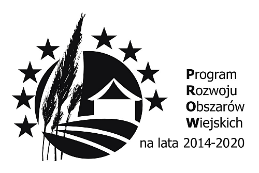 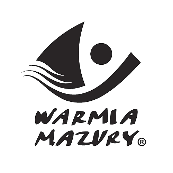 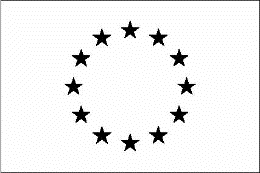 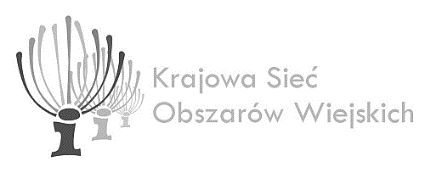 „Europejski Fundusz Rolny na rzecz Rozwoju Obszarów Wiejskich: Europa inwestująca w obszarywiejskie”. Publikacja opracowana przez Samorząd Województwa Warmińsko-Mazurskiego współfinansowana ze środków Unii Europejskiej w ramach Pomocy Technicznej Programu Rozwoju Obszarów Wiejskich na lata 2014-2020.Instytucja Zarządzająca PROW na lata 2014-2020 – Minister Rolnictwa i Rozwoju Wsi.															Olsztyn, 6.06.2019Stowarzyszenie Doradców na Rzecz Rozwoju Obszarów Wiejskich ul. Towarowa 9/101A, 10-416 Olsztyntel.: 89 534 44 50, fax.: 89 534 44 50email: biuro@agroplus.pl; www: agroplus.plZapytanie ofertowe nr 11/2019/SDnRROWdotyczące pełnienia funkcji koordynatora badań, współpracującego z ekspertami i drugim specjalistą w zakresie analizy statystycznej (umowa zlecenie) w ramach operacji nt.: Niewykorzystane potencjały rozwoju zrównoważonego obszarów wiejskich w województwie warmińsko-mazurskimI. ZAMAWIAJĄCYStowarzyszenie Doradców na Rzecz Rozwoju Obszarów Wiejskich ul. Towarowa 9/101A, 10-416 OlsztynNIP 739-352-34-82, REGON 280071419II. OPIS PRZEDMIOTU ZAMÓWIENIAPrzedmiotem zamówienia jest usługa polegająca na pełnieniu funkcji koordynatora badań, przez okres 30 osobodni, współpracującego z ekspertami i drugim specjalistą w zakresie analizy statystycznej (umowa zlecenie), w ramach operacji pn.: „Niewykorzystane potencjały rozwoju zrównoważonego obszarów wiejskich w województwie warmińsko-mazurskim”, współfinansowanej ze środków Unii Europejskiej w ramach Planu Działania Krajowej Sieci Obszarów Wiejskich na lata 2014-2020, Plan Operacyjny na lata 2018-2019.Szczegółowy opis przedmiotu zamówienia:Prowadzone badania wymagają by respondenci mogli udzielić odpowiedzi korzystając z dokumentacji spółdzielni i wspólnot. W celu realizacji zamówienia Zamawiający, przekaże Wykonawcy niezbędne informacje.Zamawiający dopuszcza możliwości składania ofert częściowych.Zamawiający dopuszcza możliwości powierzenia części lub całości zamówienia podwykonawcom.III. TERMIN WYKONANIA ZAMÓWIENIA						do 15.07.2019 r.IV. OPIS SPOSOBU PRZYGOTOWANIA OFERTY	Oferta powinna być:	- posiadać datę sporządzenia,	- zawierać adres lub siedzibę oferenta, numer telefonu, 	- podpisana czytelnie przez wykonawcę. V. MIEJSCE ORAZ TERMIN SKŁADANIA OFERT1.	Oferta powinna być przesłana za pośrednictwem: poczty elektronicznej na adres:  email: lub faksem	na nr: 89 534 44 50 lub za pośrednictwem poczty, kuriera lub też dostarczona osobiście na  adres: Stowarzyszenia Doradców na Rzecz Rozwoju Obszarów Wiejskich, ul. Towarowa 9/101A, 10-416 Olsztyn, do dnia 20.06.2019 r. wraz z załączoną kserokopią CV. 2.	Ocena ofert zostanie dokonana w dniu 21.06.2019 r., a wyniki i wybór najkorzystniejszej oferty zostanie ogłoszony o godzinie 1200 w siedzibie 21.06.2019 r.3.	Oferty złożone po terminie nie będą rozpatrywane4.	Oferent może przed upływem terminu składania ofert zmienić lub wycofać swoją ofertę.5.	W toku badania i oceny ofert Zamawiający może żądać od oferentów wyjaśnień dotyczących treści złożonych ofert.6.	Zapytanie ofertowe zamieszczono na stronie: www: agroplus.plVI. OCENA OFERT	Zamawiający dokona oceny ważnych ofert na podstawie następujących kryteriów: Cena 100%VII. INFORMACJE DOTYCZĄCE WYBORU NAJKORZYSTNIEJSZEJ OFERTYO wyborze najkorzystniejszej oferty Zamawiający zawiadomi oferentów za pośrednictwem poczty elektronicznej.VIII. DODATKOWE INFORMACJEDodatkowych informacji udziela Anna Kamińska pod numerem telefonu 605 850 187 
oraz adresem email: biuro@agroplus.pl„Europejski Fundusz Rolny na rzecz Rozwoju Obszarów Wiejskich: Europa inwestująca w obszarywiejskie”. Publikacja opracowana przez Samorząd Województwa Warmińsko-Mazurskiego współfinansowana ze środków Unii Europejskiej w ramach Pomocy Technicznej Programu Rozwoju Obszarów Wiejskich na lata 2014-2020.Instytucja Zarządzająca PROW na lata 2014-2020 – Minister Rolnictwa i Rozwoju Wsi.FORMULARZ OFERTYdotyczący pełnienia funkcji koordynatora badań, przez okres 30 osobodni, współpracującego z ekspertami i drugim specjalistą w zakresie analizy statystycznej (umowa zlecenie), w ramach operacji nt.: Niewykorzystane potencjały rozwoju zrównoważonego obszarów wiejskich w województwie warmińsko-mazurskimNazwa oraz adres Wykonawcy...................................................................................................................................................................………………………………………………………………………………………………………………………Numer rachunku bankowego: .......................................................................................................Kalkulacja cenowa Wykonawcy za realizację przedmiotu zamówienia:2.1. Praca w charakterze koordynatora																			………………. zł za osobodzień;2.2. Oferuję wykonanie całości przedmiotu zamówienia za cenę 			…………………….. zł.Słownie: ………………………………………………………………………………………………………………….. zł3. Oferowany termin realizacji zamówienia: …........................... dni/tygodni, licząc od dnia podpisania umowy; 4. Oświadczam, iż zapoznałam/zapoznałem się z opisem przedmiotu zamówienia i wymogami Zamawiającego i nie wnoszę do nich żadnych zastrzeżeń.5. Załącznikami do niniejszego formularza oferty stanowiącymi integralną część oferty są:………………………………………………………………................................................................................................................................Miejscowość ............................, dnia ....................................2019 roku.........................................................................(podpis Wykonawcy)